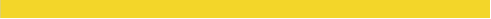 In light of concerns surrounding the outbreak of coronavirus (Covid-19) we thought it necessary to update schools with information regarding Tamworth Castle’s current plans regarding the virus and dealing with any potential outbreaks.Currently Government advice is that schools and cultural institutions remain open. Tamworth Castle is therefore operating as normal until further notice. If a school cancels a booking when the Castle remains open and operative, then a cancellation fee will be applied. Cancellation fees are set out in the terms and conditions that are provided at the time of booking and are also covered under point 3 on the back of the booking form.If the Government advises schools and/ or cultural institutions to close then the cancellation fees will be reviewed and appropriate action taken. In the event of the Castle closing we will inform schools at the earliest possible convenience.With regards to onsite procedures, Castle staff have been instructed on the best everyday precautionary measures that should be taken, in accordance with the Public Health England and Government guidelines.Tamworth Castle has plenty of washing facilities and school visitors are encouraged to regularly wash their hands throughout the time of their visit, including before and after eating.Schools are advised to bring hand sanitiser if they require their students to use it.If you have any further concerns please do not hesitate to contact the education team on 01827 709632.